Liebe Schülerlotsen – Interessierte,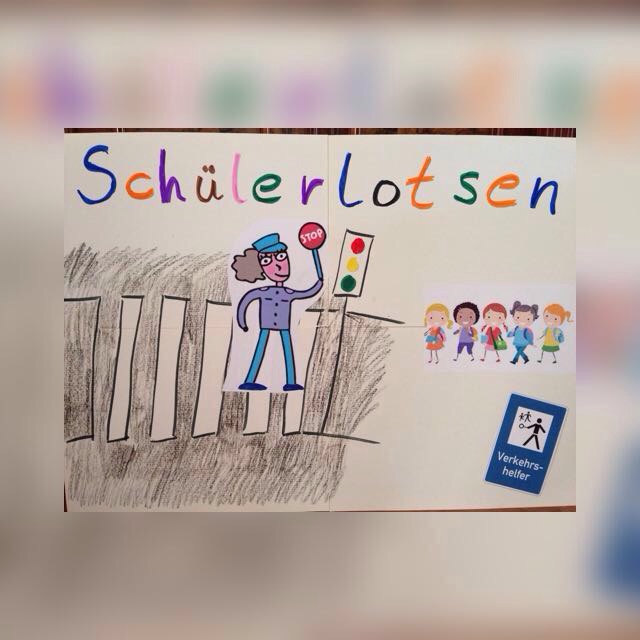 wir würden uns sehr freuen, wenn Sie uns als Schülerlotse unterstützen und Ihren Kindern 30 Minuten Ihrer Zeit schenken. Ihr Einsatz würde alle 3 Wochen stattfinden. Sie werden zu Beginn des Schuljahres von einer Polizistin eingewiesen. Die Auswahltermine zum Ankreuzen, finden Sie hier:Dienstag, 16.08.22 (	um 8 Uhr) 		Treffpunkt Zebrastreifen vor der SchuleDonnerstag, 18.08.22 (um 17 Uhr) 	Treffpunkt Zebrastreifen vor der Schuleanderer Termin nach Absprache		Treffpunkt Zebrastreifen vor der SchuleWir würden uns sehr freuen, wenn Sie dieses Schreiben ausgefüllt mit Angabe der möglichen Wochentage bis zum 23. Juni 2022 im Schulsekretariat abgeben oder uns eingescannt per E-Mail (lotsen@kgs-luelsdorf.de) zukommen lassen. Unter dieser E-Mail-Adresse können Sie sich auch gerne direkt an mich wenden, wenn Sie Fragen haben.Herzlichen Dank! Ihre Schülerlotsen-Koordinatorin, Angela AschenbrennerName, VornameAdresseTelefon & 
Mobil & 
E-Mail-AdresseBäckerei Sondermann ab 7:30 UhrSchule ab 7:35 UhrMoDiMiDoFrSpringeralle 3 WochenAufnahme in Telefonliste gestattetAufnahme in WhatsApp Gruppe gestattetIch willige mit meiner Unterschrift ein, dass meine Adressdaten an die Stadt Niederkassel weitergegen werden dürfen, damit ich versichert bin. Mustermann, MaxMusterstrasse 10, Lülsdorf02208-1234
0170-1234
mustermann@gmx.deXXXXXXUnterschrift